муниципальное бюджетное учреждение дополнительного  образования  
«Ташлинская детская школа искусств»
__________________________________________________________________________________________________________________________________________________________________________________________________________________ДОПОЛНИТЕЛЬНАЯ ПРЕДПРОФЕССИОНАЛЬНАЯ ОБЩЕОБРАЗОВАТЕЛЬНАЯ ПРОГРАММА 
В ОБЛАСТИ МУЗЫКАЛЬНОГО ИСКУССТВА 
«ФОРТЕПИАНО», «НАРОДНЫЕ ИНСТРУМЕНТЫ»,«ДУХОВЫЕ И УДАРНЫЕ ИНСТРУМЕНТЫ»Предметная областьПО.02. ТЕОРИЯ И ИСТОРИЯ МУЗЫКИПрограмма  по  учебному предметуПО.02 УП.02. (5-летний срок обучения)ПО.02.УП.02. (дополнительный год обучения 6 класс)
ПО.02 УП.03. (8-летний срок обучения)ПО.02.УП.02. (дополнительный год обучения 9 класс)МУЗЫКАЛЬНАЯ ЛИТЕРАТУРА (зарубежная, отечественная)	с. Ташла2019 г.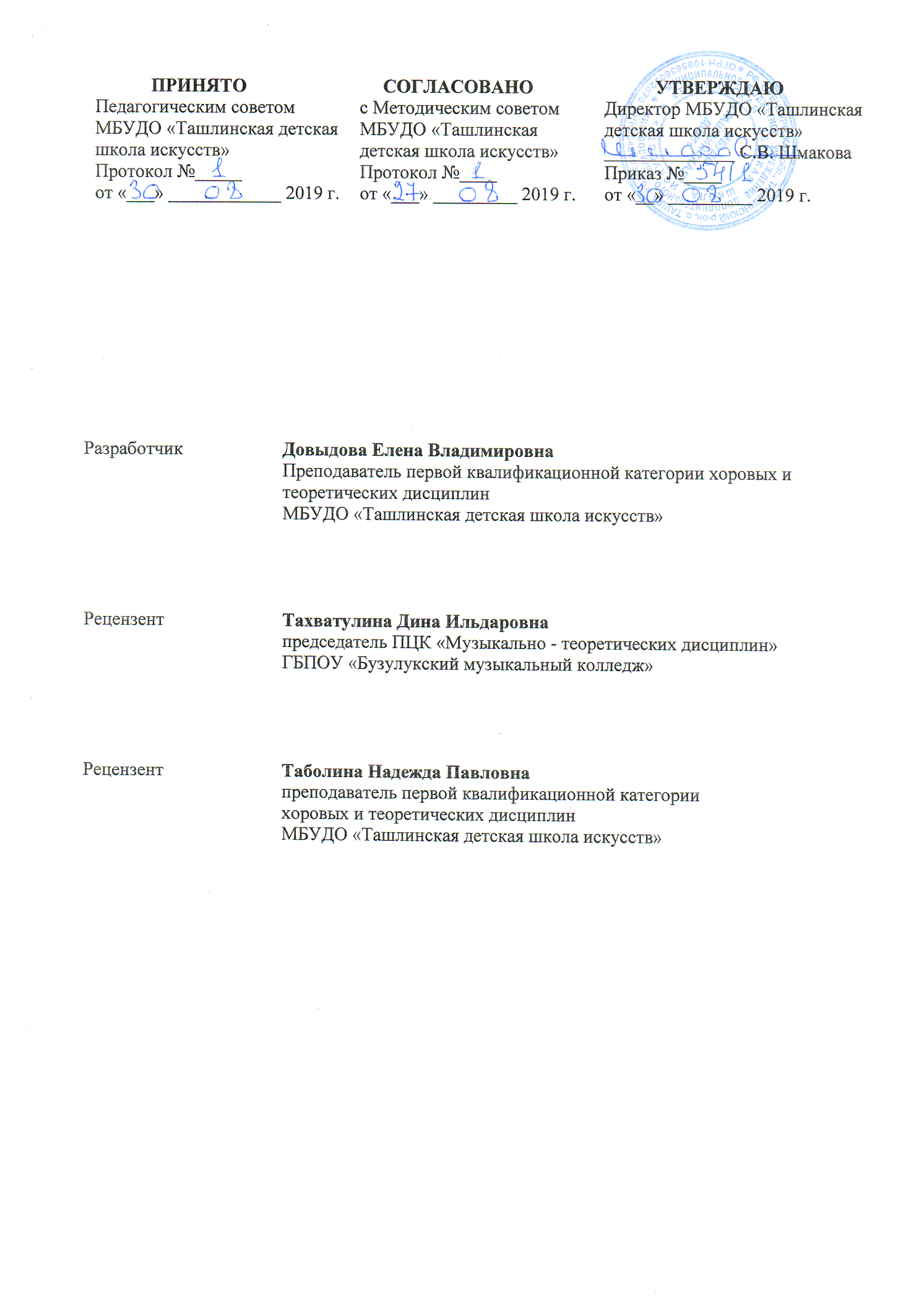 СТРУКТУРА ПРОГРАММЫ УЧЕБНОГО ПРЕДМЕТАПояснительная запискаХарактеристика учебного предмета, его место и роль в образовательном процессе;Срок реализации учебного предмета;Объем учебного времени, предусмотренный учебным планом образовательного учреждения на реализацию учебного предмета;Форма проведения учебных аудиторных занятий;Цель и задачи учебного предмета;Обоснование структуры программы учебного предмета;Методы обучения;Описание материально-технических условий реализации учебного предмета;II.	Содержание учебного предмета- Сведения о затратах учебного времени;Учебно-тематический план
- Содержание разделов. Годовые требования.
III. Требования к уровню подготовки обучающихся
Формы и методы контроля, система оценокАттестация: цели, виды, форма, содержание;Критерии оценки.Методическое обеспечение учебного процессаМетодические рекомендации педагогическим работникам;- Рекомендации по организации самостоятельной работы обучающихся
VI.	Список учебной и методической литературы Учебная литература;
- Методическая литература;
- Дополнительные источникиПОЯСНИТЕЛЬНАЯ ЗАПИСКА 1. Характеристика учебного предмета, его место и роль в образовательном процессеПрограмма учебного предмета «Музыкальная литература»
разработана на основе и с учетом федеральных государственных
требований к дополнительным предпрофессиональным общеобразовательным программам в области музыкального искусства.Музыкальная литература - учебный предмет, который входит в обязательную часть предметной области «Теория и история музыки»; выпускной экзамен по музыкальной литературе является частью итоговой аттестации.На уроках «Музыкальной литературы» происходит формирование музыкального мышления учащихся, навыков восприятия и анализа музыкальных произведений, приобретение знаний о закономерностях музыкальной формы, о специфике музыкального языка, выразительных средствах музыки.Содержание учебного предмета также включает изучение мировой истории, истории музыки, ознакомление с историей изобразительного искусства и литературы. Уроки «Музыкальной литературы» способствуют формированию и расширению у обучающихся кругозора в сфере музыкального искусства, воспитывают музыкальный вкус, пробуждают любовь к музыке.Учебный предмет «Музыкальная литература» (срок обучения 8(9)- лет) продолжает образовательно-развивающий процесс, начатый в курсе учебного предмета «Слушание музыки».Предмет «Музыкальная литература» теснейшим образом взаимодействует с учебным предметом «Сольфеджио», с предметами предметной области «Музыкальное исполнительство». Благодаря полученным теоретическим знаниям и слуховым навыкам обучающиеся овладевают навыками осознанного восприятия элементов музыкального языка и музыкальной речи, навыками анализа незнакомого музыкального произведения, знаниями основных направлений и стилей в музыкальном искусстве, что позволяет использовать полученные знания в исполнительской деятельности.2.	Срок реализации учебного предмета		Срок освоения учебного предмета «Музыкальная литература» для детей, поступивших в образовательное учреждение в 1 класс в возрасте от 10 до 12 лет, составляет 5 лет (с 1 по 5 класс).Срок реализации учебного предмета «Музыкальная литература» для детей, поступивших в образовательное учреждение в первый класс в возрасте с шести лет шести месяцев до девяти лет, составляет 5 лет (с 4 по 8 класс).Срок реализации учебного предмета «Музыкальная литература» для детей, не закончивших освоение образовательной программы основного общего образования или среднего (полного) общего образования и планирующих поступление в образовательные учреждения, реализующие основные профессиональные образовательные программы в области музыкального искусства, может быть увеличен на один год.3.	Объем учебного времени, предусмотренный учебным планом
образовательного учреждения на реализацию учебного предмета
«Музыкальная литература»:Таблица 1	4. Форма проведения учебных аудиторных занятий: мелкогрупповая (от 4 до 10 человек), продолжительность урока - 40 минут.	5.	Цель и задачи учебного предмета «Музыкальная литература»Программа     учебного      предмета      «Музыкальная     литература» направлена на художественно-эстетическое развитие личности учащегося.Цель предмета - развитие музыкально-творческих способностей учащегося на основе формирования комплекса знаний, умений и навыков, позволяющих самостоятельно воспринимать, осваивать и оценивать различные произведения отечественных и зарубежных композиторов, а также выявление одаренных детей в области музыкального искусства, подготовка их к поступлению в профессиональные учебные заведения.Задачами предмета «Музыкальная литература» являются:формирование   интереса  и  любви  к  классической  музыке   и
музыкальной культуре в целом;воспитание        музыкального        восприятия:        музыкальных
произведений    различных    стилей    и    жанров,    созданных    в    разные
исторические периоды и в разных странах;овладение навыками восприятия элементов музыкального языка;знания    специфики    различных    музыкально-театральных    иинструментальных жанров;знания о различных эпохах и стилях в истории и искусстве;умение работать с нотным текстом (клавиром, партитурой);умение   использовать   полученные   теоретические   знания  при
исполнительстве музыкальных произведений на инструменте;формирование у наиболее одаренных выпускников осознанной
мотивации к продолжению профессионального обучения и подготовки их к
вступительным экзаменам в образовательное учреждение, реализующее
профессиональные программы.6.    Обоснование структуры программы учебного предмета Обоснованием структуры программы являются ФГТ, отражающие все аспекты работы преподавателя с учеником. Программа содержит следующие разделы:- сведения  о затратах учебного  времени,  предусмотренного  на освоение учебного предмета;распределение учебного материала по годам обучения;описание дидактических единиц учебного предмета;требования к уровню подготовки обучающихся;формы и методы контроля, система оценок;методическое обеспечение учебного процесса.В соответствии с данными направлениями строится основной раздел программы «Содержание учебного предмета».7.   Методы обученияДля достижения поставленной цели и реализации задач учебного предмета используются следующие методы обучения:– метод организации учебной деятельности (словесный, наглядный, практический);– репродуктивный метод (неоднократное воспроизведение полученных знаний);– метод стимулирования и мотивации (формирование интереса ребенка);– метод активного обучения (мотивация обучающихся к самостоятельному, инициативному и творческому освоению учебного материала);– аналитический (сравнения и обобщения, развитие логического мышления);– эмоциональный (подбор ассоциаций, образов, художественные впечатления).Предложенные методы работы в рамках предпрофессиональной программы, являются наиболее продуктивными при организации учебного процесса и основаны на проверенных методиках и многолетнем опыте.8. Описание материально-технических условий реализации учебного предметаМатериально – технические условия реализации программы «Музыкальная литература» обеспечивают возможность достижения обучающимися результатов установленных ФГТ. Материально-техническая база образовательного учреждениясоответствует санитарным и противопожарным нормам, нормам охраны труда.Материально – техническое обеспечение:учебные аудитории,  оснащенные фортепиано;библиотека.Электронно – образовательные ресурсы:компьютер,аудио- и видеотехника,телевизорУчебная мебель:стол,стулья,шкаф,доска.Технические средства: наличие аудио и видеозаписей, магнитофон. Наглядные пособия: таблицы, схемы.В образовательном учреждении созданы условия для содержания, своевременного обслуживания и ремонта музыкальных инструментов. II. СОДЕРЖАНИЕ УЧЕБНОГО ПРЕДМЕТА
1. Сведения о затратах учебного времени, предусмотренного на освоение учебного предмета «Музыкальная литература», на максимальную, самостоятельную нагрузку обучающихся и аудиторные занятия:Срок реализации 5(6) летТаблица 2Срок реализации 8(9) летТаблица 3Учебный материал распределяется по годам обучения - классам. Каждый класс имеет свои дидактические задачи, и объем времени, предусмотренный для освоения учебного материала.2. Учебно-тематический планДля учащихся 4 класса (освоивших курс учебного предмета «Слушание музыки» в 1-3 классах со сроком обучения 8(9) лет) содержание тем первого года обучения раскрывается с учетом полученных знаний, умений, навыков.Предлагаемые музыкальные примеры для прослушивания в классе могут быть дополнены или заменены другими по выбору преподавателя, в зависимости от сложившихся педагогических традиций и методической целесообразности.1 год обучения (1/4 классы)Таблица 42 год обучения (2/5 классы)Таблица 53 год обучения (3/6 классы)Таблица 64 год обучения (4/7 классы)Таблица 75 год обучения (5/8 класс)«Отечественная музыкальная литература ХХ века»Таблица 83. Содержание разделовПервый год обучения (1/4 классы)Первый год обучения музыкальной литературе тесно связан с учебным предметом «Слушание музыки» (8(9) летний срок обучения). Его задачи - продолжая развивать и совершенствовать навыки слушания музыки и эмоциональной отзывчивости на музыку, познакомить учащихся с основными музыкальными жанрами, музыкальными формами, сформировать у них навыки работы с учебником и нотным материалом, умение рассказывать о характере музыкального произведения и использованных в нем элементах музыкального языка.Для тех учеников, которые поступили в детскую школу искусств в первый класс в возрасте от десяти до двенадцати лет, изучение музыкальной литературы начинается с 1 класса. Учитывая, что эти учащиеся не имеют предварительной подготовки по учебному предмету «Слушание музыки», преподаватель может уделить большее внимание начальным темам «Музыкальной литературы», посвященным содержанию музыкальных произведений, выразительным средствам музыки.Содержание первого года изучения «Музыкальной литературы» дает возможность закрепить знания, полученные детьми на уроках «Слушания музыки», на новом   образовательном уровне.   Обращение  к  знакомым ученикам темам, связанным с содержанием музыкальных произведений, выразительными средствами музыки, основными музыкальными жанрами позволяет ввести новые важные понятия, которые успешно осваиваются при возвращении к ним на новом материале.Введение. Место музыки в жизни человекаМузыка «серьезная» и «легкая». Музыкальные впечатления учеников -   посещение   театров,   концертов.   Понятия   «народная»,   «церковная», «камерная», «концертная», «театральная», «эстрадная», «военная» музыка.Содержание музыкальных произведенийВоплощение в музыке образов природы, сказочных образов, чувств и характера человека, различных событий. Содержание музыки столь же богато, как и содержание других видов искусств, но раскрывается оно с помощью музыкальных средств. Как работать с нотными примерами в учебнике музыкальной литературы.Прослушивание произведений:П.И.Чайковский «Осенняя песнь» из цикла «Времена года», Д.Россини «Буря» из оперы «Севильский цирюльник»Н.А.Римский-Корсаков «Три чуда» из оперы «Сказка о царе Салтане»,                                        «Сеча при Керженце» из оперы «Сказание о                                           невидимом граде Китеже и деве Февронии»,М.П.Мусоргский «Балет невылупившихся птенцов», «Тюильрийский сад»                               из цикла «Картинки с выставки»,Р.Шуман «Пьеро», «Арлекин», «Флорестан», «Эвзебий» из цикла                 «Карнавал»,К.Сен-Санс «Кенгуру», «Слон», «Лебедь» из цикла «Карнавал животных», С.С.Прокофьев «Нам не нужна война» из оратории «На страже мира».Выразительные средства музыкиОсновные выразительные средства музыкального языка (повторение). Понятия: мелодия (кантилена, речитатив), лад (мажор, минор, специальные лады - целотонная гамма, гамма Римского-Корсакова), ритм (понятие ритмическое остинато), темп, гармония (последовательность аккордов, отдельный аккорд), фактура (унисон, мелодия и аккомпанемент, полифония, аккордовое изложение), регистр, тембр.Прослушивание произведений: М.И.Глинка «Патриотическая песнь», Ф.Шуберт «Липа»,М.И.Глинка Речитатив из арии Сусанина («Иван Сусанин», 4 действие), Ф.Шопен Ноктюрн для фортепиано Ми-бемоль мажор, С.С.Прокофьев «Сказочка», «Дождь и радуга» из цикла «Детская музыка».Состав симфонического оркестраЧетыре основные группы инструментов симфонического оркестра. Принципы записи произведения для оркестра (партитура). Тембры инструментов.    Прослушивание произведений: С.С.Прокофьев «Петя и волк»,Б.Бриттен «Вариации и фуга на тему Перселла» («Путеводитель по оркестру»).Тембры певческих голосовГолоса певцов-солистов и голоса в хоре. Виды хоров. Различный состав хора. Тембр певческого голоса и характер героя в музыкальном спектакле.Прослушивание произведений:Н.А.Римский-Корсаков. Фрагменты из оперы «Садко» (песня Садко, Колыбельная Волховы, сцена в подводном царстве) или другого произведения по выбору преподавателя.Понятие жанра в музыке. Основные жанры - песня, марш, танец (повторение)Понятие о музыкальных жанрах. Вокальные и инструментальные жанры. Песенность, маршевость, танцевальность.Песня. Куплетная форма в песняхПричины   популярности   жанра   песни.   Народная   песня;   песня, сочиненная  композитором;   «авторская»  песня.   Воплощение  различных чувств, настроений, событий в текстах и музыке песен. Строение песни (куплетная     форма).     Понятия     «запев»,     «припев»,     «вступление», «заключение», «проигрыш», «вокализ», «а капелла».Прослушивание произведений Русская народная песня «Дубинушка»,И.О.Дунаевский «Марш веселых ребят», «Моя Москва»,А.В.Александров «Священная война», Д.Ф.Тухманов «День Победы», А.И.Островский «Пусть всегда будет солнцеД.Д.Шостакович «Родина слышит»,Песни    современных    композиторов,        авторские    песни    по    выбору преподавателя.Марш, танец. Трехчастная форма в маршах и танцахСвязь музыки с движением. Отличия марша и танца. Разновидности марша (торжественные, военно-строевые, спортивные, траурные, походные, детские, песни-марши). Танец как пластический вид искусства и как музыкальное произведение. Народное происхождение большинства танцев. Исторические, бальные, современные танцы. Музыкальные особенности марша, проявляющиеся в темпе, размере, ритме, фактуре, музыкальном строении. Характерные музыкальные особенности различных танцев (темп, размер, особенности ритма, аккомпанемента).Понятие трехчастная форма с репризой (первая часть - основная тема, середина, реприза). Прослушивание произведенийС.С.Прокофьев Марш из сборника «Детская музыка»,Ф.Мендельсон Песня без слов № 27, «Свадебный марш» из музыки к комедии В.Шекспира «Сон в летнюю ночь»Д.Верди Марш из оперы «АидаВ.П. Соловьев-Седой «Марш нахимовцев»,П.И.Чайковский Камаринская из «Детского альбома», Трепак из балета «Щелкунчик»,А.С.Даргомыжский «Малороссийский казачок», А.Г.Рубинштейн «Лезгинка» из оперы «Демон», Э.Григ «Норвежский танец» Ля мажор, Л. Боккерини Менуэт, Д. Скарлатти Гавот,К. Вебер Вальс из оперы «Волшебный стрелок», Б. Сметана Полька из оперы «Проданная невеста», Г. Венявский Мазурка для скрипки и фортепиано, М.К. Огиньский Полонез ля минор, Р.М.Глиэр Чарльстон из балета «Красный мак».Народная песня в произведениях русских композиторов.Сборники русских народных песен.Музыкальные жанры: вариации, квартет, концерт, сюитаПонятие «музыкальный фольклор» (вокальный и инструментальный), аранжировка, обработка. Жанры народных песен, сборники народных песен М.А. Балакирева, Н.А. Римского-Корсакова, П.И. Чайковского. Значение сборников народных песен. Цитирование народных мелодий в произведениях композиторов, близость музыкального языка русских композиторов   народной   песне.    Знакомство   с   музыкальной   формой вариаций, варьированными   куплетами.   Жанры «квартет», «концерт», «сюита».Прослушивание произведенийНародные песни «Эй, ухнем», «Как за речкою, да за Дарьею», «Среди                                 долины ровныя»,М.И.Глинка   Вариации   на  русскую   народную   песню   «Среди   долины                         ровныя»,М.П.Мусоргский Песня Марфы из оперы «Хованщина»,Н.А.Римский-Корсаков Песня Садко с хором из оперы «Садко»,П.И.Чайковский   II часть из Первого струнного квартета, финал Первого                                концерта для фортепиано с оркестром,А.К.Лядов 8 русских народных песен для оркестра.Программно-изобразительная музыкаПонятия «программная музыка», «звукоизобразительность», «звукоподражание».   Роль   названия   и   литературного   предисловия   в программной музыке. Понятие цикла в музыке.Прослушивание произведений К. Лядов «Кикимора» (фрагмент),Л. ван Бетховен Симфония №6 «Пасторальная», 2 часть (фрагмент), П.И.Чайковский «На тройке» из цикла «Времена года», М.П.Мусоргский «Избушка на курьих ножках» из цикла «Картинки с    выставки», С.С.Прокофьев Сюита «Зимний костер»Музыка в театреТеатр как вид искусства. Театральные жанры. Различная роль музыки в музыкальном и драматическом театре..Музыка в драматическом театреЗначение музыки в драматическом спектакле. Как создается музыка к драматическому спектаклю, какие музыкальные жанры могут быть использованы. Знакомство с произведением Г. Ибсена «Пер Гюнт» и музыкой Э. Грига к этому спектаклю. Сюиты Э.Грига, составленные композитором из отдельных номеров музыки к драме. Подробный разбор пьес первой сюиты и «Песни Сольвейг». Прослушивание произведенийЭ.Григ  «Утро»,   «Смерть  Озе»,   «Танец  Анитры»,   «В   пещере  горного короля», «Песня Сольвейг».БалетОсобенности балета как театрального вида искусств. Значение танца и пантомимы в балете. Значение музыки в балете. П.И.Чайковский -создатель русского классического балета. Балет «Щелкунчик» - сюжет, содержание, построение балета. Дивертисмент. Подробный разбор Марша и танцев дивертисмента. Новый инструмент в оркестре - челеста. Прослушивание произведенийП.И.Чайковский «Марш», «Арабский танец», «Китайский танец», «Танец пастушков», «Танец феи Драже» из балета «Щелкунчик»ОпераОпера как синтетический вид искусства, соединяющий театр и музыку, пение и танец, игру актеров и сценическое оформление. Ведущая роль музыки в опере.Содержание оперы, оперные сюжеты: исторические, бытовые, сказочные, лирические. Понятие «либретто оперы». Структура оперы: действия, картины. Роль оркестра в опере, значение увертюры. Сольные номера в опере (разновидности), виды ансамблей, различные составы хора, самостоятельные оркестровые фрагменты.Разбор  содержания  и  построения  оперы  М.И.Глинки  «Руслан  и Людмила».   Разбор   отдельных   номеров   из   оперы.   Понятия   «канон», «рондо», «речитатив», «ария», «ариозо».Прослушивание произведенийМ.И.Глинка. Фрагменты оперы «Руслан и Людмила»: увертюра, Вторая песня Баяна, Сцена похищения Людмилы из 1 д., Ария Фарлафа, Ария Руслана из 2 д., персидский хор из 3 д., Ария Людмилы, Марш Черномора, Восточные танцы из 4 д., хор «Ах ты, свет Людмила» из 5 д.«МУЗЫКАЛЬНАЯ ЛИТЕРАТУРА ЗАРУБЕЖНЫХ СТРАН»                           второй и третий годы обучения (2/5 классы и 3/6 классы)Второй и третий год обучения музыкальной литературе являются базовыми для формирования у учащихся знаний о музыкальных жанрах и формах. Важной задачей становится развитие исторического мышления: учащиеся должны представлять себе последовательную смену культурных эпох, причем не только в мире музыки, но и в других видах искусства. Главная задача предмета состоит в том, чтобы интересы учеников в итоге становились шире заданного минимума, чтобы общение с музыкой, историей, литературой, живописью стали для них необходимостью.Благодаря увеличению сроков освоения учебного предмета «Музыкальная литература», предусмотренному федеральными государственными требованиями, появляется возможность увеличить время на изучение «Музыкальной литературы зарубежных стран» - 2-й год обучения и первое полугодие 3-го года обучения. В центре внимания курса находятся темы «Жизнь и творчество» И.С.Баха, И.Гайдна, В.А.Моцарта, Л. ван Бетховена, Ф. Шуберта, Ф. Шопена. Каждая из этих тем предполагает знакомство с биографией композитора, с особенностями его творческого наследия, подробный разбор и прослушивание нескольких произведений. В списке музыкальных произведений также приводятся варианты сочинений композиторов, данные для более широкого ознакомления, которые можно использовать на биографических уроках или рекомендовать ученикам для самостоятельного прослушивания. Остальные темы курса являются ознакомительными, в них представлен обзор определенной эпохи и упомянуты наиболее значительные явления в музыкальной жизни.История развития музыки от Древней Греции до эпохи бароккоКурс начинается с ознакомления учеников с музыкальной культурой Древней Греции. История возникновения нотного письма, Гвидо Аретинский. Изучение сведений о музыке (инструментах, жанрах, формах и т.д.) Средневековья и Ренессанса.Для ознакомления рекомендуется прослушивание небольших фрагментов танцевальной и вокальной музыки мастеров эпохи Возрождения (О. ди Лассо, К. Монтеверди, М. Преториус, К. Жанекен и т.д.).Музыкальная культуры эпохи барокко, итальянская школаЗначение инструментальной музыки в эпоху барокко. Возникновение оперы. Краткая характеристика творчества Вивальди.Для ознакомления рекомендуется прослушивание одного из концертов из цикла «Времена года»Иоганн Себастьян Бах Жизненный и творческий путь. Работа Баха органистом, придворным музыкантом, кантором в разных городах Германии. Ознакомление с историей Реформации. Специфика устройства органа, клавесина, клавикорда. Принципы использования органной музыки в церковной службе. Инвенции. Уникальное учебное пособие для начинающих исполнителей на клавире Хорошо темперированный клавир -принцип организации цикла. Проблема соотношения прелюдии и фуги. Специфика организации полифонической формы (тема, противосложение, интермедия и т.д.). Инструментальные сюиты - история формирования цикла, обязательные и дополнительные танцы.Прослушивание произведенийХоральная прелюдия фа минор, Токката и фуга ре минор для органа,
Двухголосные инвенции До мажор, Фа мажор,Прелюдия и фуга до минор из 1 тома ХТК,Французская сюита до минор.Для ознакомленияХоральная прелюдия Ми-бемоль мажор,Трехголосная инвенция си минор,Прелюдия и фуга До мажор из 1 тома ХТК,Фрагменты сюит, партит, сонат для скрипки и для виолончели соло.Современники И.С.Баха: Г.Ф.Гендель Краткое изложение биографии Г.Ф.Генделя. Влияние итальянской школы на его творчество, основные жанры. Для ознакомления рекомендуется прослушивание отрывков из оперного наследия Г.Ф.Генделя или его концертов.Классицизм, возникновение и обновление инструментальных жанров и форм, опера. Основные принципы нового стилевого направления. Сонатный цикл и симфонический цикл, их кардинальное отличие от предшествующих жанров и форм. Переосмысление драматургии формы произведения. Состав симфонического оркестра. Мангеймская школа. Венские классики. Великая французская революция. Французские энциклопедисты. Реформа оперного жанра. Творчество Х.В.Глюка, суть его реформы - драматизация музыкального спектакля.Для ознакомления рекомендуется прослушивание отрывков из оперы Глюка «Орфей» (Хор из 1 д., сцена с фуриями из 2 д., ария «Потерял я Эвридику»).Гайдн Йозеф Жизненный и творческий путь. Вена - «музыкальный перекресток» Европы. Судьба придворного музыканта. Поездка в Англию. Ознакомление со спецификой строения сонатно-симфонического цикла на примере симфонии Ми-бемоль мажор (1 часть - сонатная форма, 2 часть -двойные вариации, 3 часть - менуэт, финал). Эволюция клавирной музыки. Строение классической сонаты. Подробный разбор строения и тонального плана сонатной формыПрослушивание произведений Симфония Ми-бемоль мажор (все части), Сонаты Ре мажор и ми минор, Для ознакомления «Прощальная» симфония, финал.Вольфганг Амадей МоцартЖизненный и творческий путь. «Чудо-ребенок», поездка в Италию, трудности устройства, разрыв с зальцбургским архиепископом. Венский период жизни и творчества. Основные жанры творчества. Симфоническое творчество В.А.Моцарта. Лирико-драматический характер симфонии соль-минор. Опера «Свадьба Фигаро» - сравнение с первоисточником Бомарше. Функция увертюры. Сольные характеристики главных героев. Клавирное творчество В.А.Моцарта.Прослушивание произведений Симфония соль минор (все части),Опера «Свадьба Фигаро» - увертюра, Ария Фигаро, две арии Керубино,                                              ария Сюзанны (по выбору преподавателя), Соната Ля мажор. Для ознакомленияУвертюры к операм «Дон Жуан», «Волшебная флейта», «Реквием» - фрагментыЛюдвиг ван Бетховен Жизненный и творческий путь. Юность в Бонне. Влияние идей Великой французской буржуазной революции на мировоззрение и творчество Л. Ван Бетховена. Жизнь в Вене. Трагедия жизни - глухота. Основные жанры творчества. Фортепианные сонаты, новый стиль пианизма. «Патетическая» соната. Принципы монотематизма в Симфонии №5 до-минор. Изменение жанра в структуре симфонического цикла - замена менуэта на скерцо. Программный симфонизм, театральная музыка к драме И.В.Гете «Эгмонт». Прослушивание произведенийСоната №8 «Патетическая»,Симфония №5 до минор,Увертюра из музыки к драме И.В.Гете «Эгмонт».Для ознакомленияСоната для фортепиано №14, 1 ч.,Соната для фортепиано №23, 1ч.,Симфония № 9, финал,Симфония № 6 «Пасторальная».Романтизм в музыке Новый стиль, новая философия, условия и предпосылки возникновения. Новая тематика, новые сюжеты - природа, фантастика, история, лирика, тема одиночества, романтический герой. Новые жанры - фортепианная и вокальная миниатюра, циклы песен, пьес. Для ознакомления:Ф.Мендельсон «Песни без слов» (по выбору преподавателя), Концерт для скрипки с оркестром, 1 часть.Франц Шуберт Жизненный и творческий путь. Возрастание значимости вокальной миниатюры в творчестве композиторов-романтиков. Песни, баллады и вокальные циклы Шуберта, новаторство в соотношении мелодии и сопровождения, внимание к поэтическому тексту, варьированные куплеты, сквозное строение. Новые фортепианные жанры - экспромты, музыкальные моменты. Новая трактовка симфонического цикла, специфика песенного тематизма в симфонической музыке («Неоконченная» симфония). Прослушивание произведенийПесни «Маргарита за прялкой», «Лесной царь», «Форель», «Серенада»,              «Аве Мария», песни из циклов «Прекрасная мельничиха», «Зимний путь».,Экспромт Ми-бемоль мажор, Музыкальный момент фа минор, Симфония № 8 «Неоконченная». 
Вальс си минор, Военный марш.Фредерик ШопенЖизненный и творческий путь. Юность в Польше, жизнь   в   Париже,   Ф.Шопен   как   выдающийся   пианист.    Специфика творческого   наследия   -   преобладание   фортепианных   произведений. Национальные «польские» жанры - мазурки и полонезы; разнообразие их типов.   Прелюдия - новая разновидность фортепианной миниатюры, цикл прелюдий    Ф.Шопена,    особенности    его    строения.    Новая   трактовка прикладных, «не концертных» жанров - вальсов, этюдов. Жанр ноктюрна в фортепианной музыке, родоначальник жанра - Джон Фильд. Прослушивание произведений Мазурки До мажор, Си-бемоль мажор, ля минор, Полонез Ля мажор,Прелюдии ми минор, Ля мажор, до минор, Вальс до-диез минор,Этюды Ми мажор и до минор «Революционный», Ноктюрн фа минор,
Баллада № 1,Ноктюрн Ми-бемоль мажор, Полонез Ля-бемоль мажор.Композиторы-романтики первой половины XIX века. Значение национальных композиторских школ. Творчество (исполнительское и композиторское) Ф.Листа. Р.Шуман - композитор и музыкальный критик. Музыкальное и теоретическое наследие Г.Берлиоза.Для ознакомления предлагается прослушивание рапсодий Ф.Листа, отрывков из «Фантастической» симфонии Г.Берлиоза, номеров из «Фантастических пьес» или вокальных циклов Р.Шумана.Европейская музыка в XIX веке. Разные пути развития оперного жанра.   Творчество   Д.Верди   и   Р.Вагнера.   Инструментальная   музыка Германии и Австрии (И.Брамс). Французская композиторская школа (Ж.Бизе, С.Франк и др.).Для ознакомления предлагается прослушивание номеров из опер Д.Верди («Травиата», «Аида», «Риголетто») и Р. Вагнера («Лоэнгрин», «Летучий голландец», «Валькирия») на усмотрение преподавателя.«МУЗЫКАЛЬНАЯ ЛИТЕРАТУРА РУССКИХ КОМПОЗИТОРОВ» третий-четвертый годы обучения (3\6 классы, 4/7 классы)Данный раздел учебного предмета «Музыкальная литература», посвященный отечественной музыке XIX-XX веков, - ключевой в курсе. Он имеет как познавательное, так и воспитательное значение для школьников подросткового возраста. В данной программе изучению русской музыкальной литературе отводится второе полугодие 6 класса и весь 7 класс.Русская церковная музыка, нотация, жанры и формы. Уникальная история формирования русской культуры в целом и музыкальной в частности. Особенности нотации (крюки и знамена). Профессиональная музыка - церковная. Приоритет вокального начала.Для ознакомления предлагается прослушивание любых образцов знаменного распева, примеров раннего многоголосия (стихир, тропарей и кондаков).Музыкальная культура XVIII века. Творчество Д. С. Бортнянского, М.С. Березовского и других.Краткий экскурс в историю государства российского XVII - начала XVIII века. Раскол. Реформы Петра Великого. Новые эстетические нормы русской культуры. Жанры канта, партесного концерта. Возрастание роли инструментальной музыки. Возникновение русской оперы.Для ознакомления предлагается прослушивание частей хоровых концертов, увертюр из опер Д.С. Бортнянского и М.С. Березовского; русских кантов.Культура начала XIX века. Романсы.  Творчество А.А. Алябьева, А.Е. Гурилева, А.Л. Варламова.   Формирование    традиций    домашнего музицирования.   Романтизм   и   сентиментализм   в   русской   поэзии   и вокальной музыке. Формирование различных жанров русского романса: элегия,   русская   песни,    баллада,   романсы   «о   дальних   странах»,   с использованием танцевальных жанров. Прослушивание произведенийА. Алябьев «Соловей»,А.Л. Варламов «Красный сарафан», «Белеет парус одинокий», А.Е. Гурилев «Колокольчик». 	Для ознакомления А.А. Алябьев «Иртыш», А.Е. Гурилев «Домик-крошечка», другие романсы по выбору преподавателя.Михаил Иванович Глинка Жизненный и творческий путь. Обучение в Италии, Германии. Зарождение русской музыкальной классики. Создание двух опер. Поездки во Францию, Испанию. Создание одночастных симфонических программных увертюр. Эпоха Глинки: современники композитора. 	Опера «Жизнь за царя» или «Иван Сусанин». Общая характеристика; композиция оперы. Музыкальные характеристики героев: русских и поляков. Различные виды сольных сцен (ария, каватина, песня, романс). Хоровые сцены. Понятия «интродукция», «эпилог». Танцы как характеристика поляков. Повторяющиеся темы в опере, их смысл и значение.Романсы Глинки - новое наполнение жанра, превращение романса в особый  жанр   камерной  вокальной  миниатюры.   Роль  русской  поэзии, внимание к поэтическому тексту. Роль фортепианной партии в романсах. Разнообразие музыкальных форм.Симфонические    сочинения    Глинки - одночастные    программные симфонические миниатюры. Национальный колорит испанских увертюр. «Камаринская»: уникальная роль в становлении русской симфонической школы.«Вальс-фантазия».
 Прослушивание произведений«Иван Сусанин» («Жизнь за царя»)  1 д.: Интродукция, Каватина и рондо Антониды, трио «Не томи, меня родимый»;2 д.: Полонез, Краковяк, Вальс, Мазурка; 3 д.: Песня Вани, сцена Сусанина с поляками, Свадебный хор, Романс Антониды; 4 д.: ария Сусанина; Эпилог: хор «Славься». Романсы: «Жаворонок», «Попутная песня», «Я помню чудное мгновенье» и др. по выбору преподавателя.Симфонические произведения: «Камаринская», «Вальс-фантазия», Увертюра к опере «Руслан и Людмила», «Арагонская хота».Александр Сергеевич Даргомыжский   Жизненный и творческий путь.  Значение дружбы с Глинкой. Новые эстетические задачи. Поиск выразительности музыкального языка, отношение к литературному тексту, передача в музыке интонаций разговорной речи. Социально-обличительная тематика в вокальных сочинениях. Опера  в  творчестве  композитора,   особенности  музыкального  языка  в операх  «Русалка»,   «Каменный  гость».  Психологизм   образа Мельника, жанровые хоровые сцены, портретная характеристика Князя. Вокальная миниатюра - появление новых жанров и тем (драматическая песня, сатирические сценки). Прослушивание произведенийВокальные произведения: «Старый капрал», «Мне грустно», «Титулярный советник» «Мне минуло шестнадцать лет».Опера «Русалка»: ария Мельника из 1 д. и сцена Мельника из 3 д., хор из 2 д. «Сватушка» и хоры русалок из 3 д., Песня Наташи из 2 д., Каватина Князя из 3 д.Романсы и песни: «Ночной зефир», «Мельник» и другие по выбору преподавателя.Русская культура 60-х годов XIX века Деятельность и творчество М.А. Балакирева Общественно-политическая жизнь в 60-е годы. Расцвет литературы и искусства. «Западники» и славянофилы. Расцвет русской музыкальной классики во второй половине XIX века, ее великие представители. Изменения в музыкальной жизни столиц. Образование РМО, открытие консерваторий, Бесплатная музыкальная школа. А.Н. Серов и В.В. Стасов, Антон и Николай Рубинштейны, М.А. Балакирев и «Могучая кучка».Для ознакомления возможно прослушивание фрагментов оперы А. Рубинштейна «Демон», фортепианной фантазии М.А. Балакирева «Исламей» или других произведений на усмотрение преподавателя.Александр Порфирьевич Бородин Жизненный и творческий путь. Многогранность личности А.П.Бородина. Научная, общественная деятельность, литературный талант.Опера «Князь Игорь» - центральное произведение композитора. Композиция оперы. Понятие «пролог», «финал» в опере. Русь и Восток в музыке оперы. Музыкальные характеристики героев в сольных сценах (князь Игорь, Галицкий, хан Кончак, Ярославна). Хоровые сцены в опере. Место и роль «Половецких плясок».Романсы А.П.Бородина. Глубокая лирика, красочность гармоний. Роль текста, фортепианной партии.Симфоническое  наследие  А.П.Бородина,  формирование  жанра русской симфонии в 60-х годах XIX века. «Богатырская» симфония.Прослушивание произведенийОпера «Князь Игорь»: пролог, хор народа «Солнцу красному слава», сцена затмения; 1 д.: песня Галицкого,    ариозо Ярославны,  хор девушек «Мы к тебе,           княгиня», хор бояр «Мужайся, княгиня», 2 д.: каватина Кончаковны, ария Игоря, ария Кончака, Половецкие          пляски, 4 д.:  Плач Ярославны, хор поселян.Романсы: «Спящая княжна», «Для берегов Отчизны»,Симфонические произведения: Симфония №2 «Богатырская», Квартет №2, 3 часть «Ноктюрн».Модест Петрович Мусоргский Жизненный и творческий путь. Социальная направленность, историзм и новаторство творчества М.П.Мусоргского. Судьба наследия композитора, редакции его сочинений. «Борис Годунов», история создания, редакции оперы, сложности постановки. Идейное содержание оперы. Композиция оперы, сквозное развитие действия, декламационное начало вокальных партий ряда персонажей - характерные черты новаторского подхода композитора к реализации замысла оперы.Вокальные произведения М.П.Мусоргского. Продолжение традиций А.С.Даргомыжского, поиск выразительной речевой интонации. Круг поэтов, тематика циклов и песен М.П.Мусоргского. («Детская», «Светик Савишна» и др.). 	«Картинки    с    выставки»    -   лучшее    инструментальное    произведение композитора.   История   создания,   особенности   построения,   лейтмотив цикла. Оркестровая версия М. Равеля.Прослушивание произведений:«Борис Годунов»: оркестровое вступление, пролог 1к.: хор «На кого ты нас покидаешь», сцена с Митюхой, 2 к. целиком, 1 д. 1 к.: монолог Пимена, 1 д. 2 к.: песня Варлаама, 2 д. монолог Бориса, сцена с курантами, 4 д. 1 к.: хор «Кормилец-батюшка», сцена с Юродивым, 4 д.3 к.: хор «Расходилась, разгулялась».«Картинки с выставки» (возможно фрагменты на усмотрение преподавателя).Песни: «Семинарист», «Светик Савишна», «Колыбельная Еремушке», вокальный цикл «Детская»,Симфонические произведения: симфоническая картина «Ночь на Лысой горе», вступление к опере «Хованщина» («Рассвет на Москве-реке»).Николай Андреевич Римский-Корсаков Жизненный и творческий путь. Многогранность творческой, педагогической и общественной деятельности Н.А. Римского-Корсакова. Значение оперного жанра в творчестве композитора. Сказка, история и повседневный быт народа в операх Н.А. Римского-Корсакова. Опера «Снегурочка», литературный источник сюжета. Композиция оперы. Пантеизм, сказочность, реальность, обрядовость в опере. Музыкальные характеристики реальных и сказочных героев. Лейтмотивы в опере.Симфоническое   творчество   Н.А. Римского-Корсакова. «Шехерезада»   - программный замысел сюиты.  Средства создания восточного колорита. Лейтмотивы, их развитие. Роль лейттембров.Прослушивание произведений:Опера «Снегурочка». Пролог - вступление, песня и пляска птиц, ария и           ариэтта Снегурочки, Проводы масленицы; 1 д.: 1 и 2 песни Леля,           ариозо Снегурочки; 2 д.: клич Бирючей, шествие царя Берендея,             каватина царя Берендея; 3 д.: хор «Ай, во поле липенька», пляска           скоморохов, третья песня    Леля,    ариозо    Мизгиря;    4    д.:               сцена    таяния    Снегурочки, заключительный хор. Симфоническая сюита «Шехерезада».Романсы, камерная лирика Н.А. Римского-Корсакова («Не ветер, вея с высоты», «Звонче жаворонка пенье», «Не пой, красавица...») на усмотрение преподавателя.Петр Ильич Чайковский Жизненный и творческий путь. Композитор, музыкальный критик, педагог, дирижер. Признание музыки Чайковского при жизни композитора во всем мире. Оперы и симфонии как ведущие жанры творчества.Первая симфония «Зимние грезы», ее программный замысел. Строение цикла, особенности сонатной формы 1 части. Использование народной песни как темы в финале симфонии.«Евгений Онегин» - «лирические сцены». Литературный источник сюжета, история    первой    постановки    оперы    силами    студентов    Московской консерватории. Композиция оперы. Новый тип русской оперы - лирико-психологический.      Особенности      драматургии,      понятие      «сцена». Музыкальные характеристики главных героев. Интонационная близость характеристик Татьяны и Ленского. Темы, связанные с главными героями оперы, изложение тем в разных картинах. Прослушивание произведений Симфония №1 «Зимние грезы»,Опера «Евгений Онегин». 1к.: вступление, дуэт Татьяны и Ольги, хоры крестьян, ария Ольги, ариозо Ленского «Я люблю вас»; 2 к.: вступление, сцена письма Татьяны; 3 к.: хор «Девицы, красавицы», ария Онегина, 4 к.: вступление, вальс с хором, мазурка и финал, 5к.: вступление, ария Ленского, дуэт «Враги», сцена поединка, 6 к.: полонез, ария Гремина, ариозо Онегина; 7 к.: монолог Татьяны, дуэт «Счастье было так возможно», ариозо Онегина «О, не гони, меня ты любишь». Увертюра-фантазия «Ромео и Джульетта», Симфония № 4, Квартет №1,2 часть,Концерт для фортепиано с оркестром № 1,Романсы: «День ли царит», «То было раннею весной», «Благословляю вас, леса» и другие на усмотрение преподавателя.«ОТЕЧЕСТВЕННАЯ МУЗЫКАЛЬНАЯ ЛИТЕРАТУРА XX ВЕКА»5 год обучения (5/8 классы)Пятый год обучения музыкальной литературе является итоговым в обучении в школе. Его основная задача - при помощи уже имеющихся у учащихся навыков работы с учебником, нотным текстом, дополнительными источниками информации существенно расширить их музыкальный кругозор, увеличить объем знаний в области русской и советской музыкальной культуры, научить подростков ориентироваться в современном музыкальном мире. При изучении театральных произведений рекомендуется использовать возможности видеозаписи. Необходимо также знакомить учеников с выдающимися исполнителями современности. Заключительный раздел, посвященный изучению музыки последней трети двадцатого столетия, является ознакомительным, музыкальные примеры для прослушивания педагог может отобрать исходя из уровня подготовки учеников, их интересов, наличия звукозаписей.
Русская культура в конце XIX - начале XX веков «Серебряный век» русской культуры. Меценаты и музыкально-общественные деятели. Развитие музыкального образования. Связи с отечественным искусством и литературой. «Мир искусства». Выдающиеся исполнители этого периода.Творчество С.И. Танеева Многогранность и своеобразие личности. Вклад С.И.Танеева в музыкальную жизнь Москвы. Творческое и научное наследие.Для ознакомления рекомендуется прослушивание кантаты «Иоанн Дамаскин», Симфонии до минор, романсов и хоров по выбору преподавателя.Творчество А.К. Лядова Специфика стиля - преобладание малых форм в фортепианной и симфонической музыке. Преобладание сказочной тематики в программных произведениях.Для ознакомления рекомендуется прослушивание симфонических произведений «Волшебное озеро», «Кикимора», фортепианных пьес «Музыкальная табакерка», «Про старину».Творчество   А.К.Глазунова  Общая   характеристика   творчества. Жанровое     разнообразие     сочинений.     Развитие     традиций     русской симфонической музыки. Жанр балета в творчестве композитора. Для ознакомления рекомендуется прослушивание Симфонии №5, Концерта для скрипки с оркестром, фрагментов балета «Раймонда».Творчество   С.В. Рахманинова   Биография.   Наследник   традиций П.И.Чайковского. Русский мелодизм в духовных и светских сочинениях. С.В.Рахманинов - выдающийся пианист. Обзор творчества. Прослушивание произведенийКонцерт № 2 для фортепиано с оркестром, Романсы: «Не пой, красавица», «Вешние воды», «Вокализ», Прелюдии: до-диез минор, Ре мажор, Музыкальный момент ми минор. Концерт № 3 для фортепиано с оркестром,Романсы: «Сирень», «Здесь хорошо» и другие по выбору преподавателя, прелюдии,      музыкальные     моменты,      этюды-картины      по      выбору преподавателя.Творчество А.Н.Скрябина Биография. Особенности мировоззрения и отношения к творчеству. Эволюция музыкального языка - гармонии, ритма, метра, мелодии. Симфонические и фортепианные жанры в музыке Скрябина. Жанр поэмы. Новая трактовка симфонического оркестра, расширение состава, особенности тематизма, тембры-символы. Прослушивание произведенийПрелюдии ор. 11 по выбору преподавателя, Этюд ре-диез минор ор. 8, «Поэма экстаза», Две поэмы ор.32.Биография И. Ф. Стравинского, «Русские сезоны» Многогранность творческой деятельности Стравинского. Новые стилевые веяния и композиторские техники. Личность С.П.Дягилева, роль его антрепризы в развитии и популяризации российской культуры. «Мир искусства». Балеты И.Ф.Стравинского: «Жар-птица» и «Петрушка». Значение сочинений «русского периода», новации в драматургии, хореографии и музыке балета.Новые   стилевые   веяния   и   композиторские   техники, менявшиеся   на протяжении творчества И.Ф. Стравинского.Прослушивание произведенийБалет  «Петрушка». 
Фрагменты балетов «Жар-Птица», «Весна священная».Отечественная музыкальная культура 20-30-х годов ХХ векаРеволюции в России начала ХХ века. Социально-культурный перелом. Новые условия бытования музыкальной культуры в 20-40-е годы ХХ века. Новые жанры и новые темы.Для ознакомления возможно прослушивание произведений: А.В. Мосолов «Завод», В.М. Дешевов «Рельсы», и других на усмотрение преподавателя.Сергей Сергеевич Прокофьев Жизненный и творческий путь. Сочетание двух эпох в его творчестве: дореволюционной и советской. С.С.Прокофьев   -   выдающийся   пианист.   Уникальное   сотрудничество С.С.Прокофьева и С.М.Эйзенштейна. «Александр Невский» - киномузыка, переросшая в самостоятельное оркестровое произведение.Балеты    С.С.Прокофьева    -    продолжение    реформ П.И.Чайковского, И.Ф.Стравинского. Выбор сюжетов. Лейтмотивы, их роль в симфонизации балетной музыки. Постановки, выдающиеся танцовщики – исполнители партий.Симфоническое    творчество    С.С.Прокофьева.    Седьмая    симфония    - завершенное произведение композитора. Особенности строения цикла.Прослушивание произведенийПьесы для фортепиано из ор.12 (Гавот, Прелюд, Юмористическое скерцо),Кантата «Александр Невский».Балет  «Ромео  и  Джульетта»:   вступление,   1   д.:   «Улица просыпается»,           «Джульетта-девочка»,   «Маски»,   «Танец   рыцарей»,   «Мадригал»;                 2   д.: «Ромео у патера Лоренцо»; 3 д.: «Прощание перед разлукой»,Балет «Золушка». 1 д.: «Па-де-шаль», «Золушка», Вальс соль минор; 2 д.: Адажио Золушки и Принца; 3 д.: первый галоп Принца.Симфония №7: 1, 2, 3 и 4 части.Для ознакомленияКинофильм С.М.Эйзенштейна «Александр Невский»,Фильм-балет «Ромео и Джульетта» (с Г.Улановой в роли Джульетты),Марш из оперы «Любовь к трем апельсинам»,Первый концерт для фортепиано с оркестром.Дмитрий Дмитриевич Шостакович Жизненный и творческий путь. Гражданская тематика творчества, музыка Д.Д.Шостаковича как летопись истории страны. Особое значение жанра симфонии, особенности цикла. Роль камерной музыки в творчестве композитора. Седьмая («Ленинградская») симфония. Великая Отечественная война в советской музыке. Подробный разбор первой части (особенности строения сонатной формы,  «эпизод нашествия»,  измененная реприза) и краткая характеристика 2, 3 и 4 частей. Камерная музыка, основные жанры. Фортепианный квинтет соль минор. Особенности строения цикла, использование барочных жанров и форм (прелюдия, фуга, пассакалия). Роль кантатно-ораториальных сочинений в 60-годы. Творчество поэтов - современников   Д.Д.Шостаковича,   отраженное   в   его   музыке.   «Казнь Степана Разина» - жанр вокально-симфонической поэмы.Прослушивание произведенийСимфония №7 До мажор,Фортепианный квинтет соль минор,«Казнь Степана Разина».Симфония № 5, 1 часть,«Песня о встречном»Творчество Арама Ильича Хачатуряна Новое поколение композиторов Советского Союза. Разнообразное наследие автора. Национальный колорит творчества. Для ознакомления возможно прослушивание произведений: Концерт для скрипки с оркестром, фрагменты из балетов «Гаянэ» и «Спартак».Творчество Георгия Васильевича СвиридоваПродолжатель традиции русской хоровой школы. Особое значение вокальной и хоровой музыки в творчестве, любовь к русской поэзии, «пушкинская» тема в музыке Г.В.Свиридова.Для ознакомления возможно прослушивание произведений: «Поэма памяти Сергея Есенина» (№№1, 2, 10), «Романс» и «Вальс» из музыкальных иллюстраций к повести Пушкина «Метель», романсы и хоры по выбору преподавателя («Пушкинский венок», цикл на стихи Р.Бернса идр.)Шестидесятые годы ХХ века, «оттепель» Отечественная музыка второй половины ХХ века. Связи процессов музыкального творчества с событиями общественно-политической жизни страны. Общее представление о композиторских техниках конца ХХ века. Музыкальные примеры для прослушивания преподаватель может выбрать самостоятельно, исходя из уровня группы, интересов учеников, имеющихся записей.Творчество Р.К. Щедрина  Краткое   ознакомление   с   биографией композитора. Прослушивание произведений: Концерт для оркестра «Озорные частушки».Творчество А.Г. Шнитке и С.А. Губайдуллиной. Краткое ознакомление с биографиями композиторов.Для ознакомления рекомендуется прослушивание произведений: А.Г. Шнитке Concerto grosso №1, С.А. Губайдуллина «Detto-I» или других по выбору преподавателя.Творчество Э.В. Денисова и В.А. ГаврилинаКраткое ознакомление с биографиями композиторов.Для ознакомления - прослушивание произведений Э.В.Денисова «Знаки на белом», фрагментов балета В.А.Гаврилина «Анюта» или других по выбору преподавателя. 6 год обучения (6/9 классы)Учитывая, что русская музыкальная классика XIX-XX веков в лице всех ее основных представителей учащимся уже знакома, а европейская классика в предшествующем курсе (пять лет обучения) была представлена лишь шестью монографическими темами, целесообразно вновь вернуться к классическому периоду европейской музыки и, не дублируя темы основного курса, познакомить их с именами и некоторыми сочинениями крупнейших композиторов Италии, Германии, Франции, ряда других стран, музыкальное искусство которых входит в сокровищницу мировой музыкальной культуры.Обозревая европейскую классику трех последних веков, необходимо найти возможность приблизить школьников к современной музыкальной жизни, участниками которой они становятся, к некоторым ее проблемам. Хорошим материалом для этого могут послужить важнейшие события музыкальной жизни (конкурсы, фестивали, премьеры музыкальных театров и т.п.), обзор событий и фактов, содержащийся в средствах массовой информации, в интернете. Свое место в учебной работе должны найти и памятные музыкальные даты.На усмотрение преподавателя несколько уроков можно посвятить творчеству выдающихся исполнителей ХХ века (пианистов, скрипачей, виолончелистов, певцов, дирижеров). Из подбора и последовательности тем и произведений у учащихся должно сложиться общее представление о музыкальном процессе в Европе XVIII-XX веков, об основных жанрах музыки, художественных направлениях и национальных композиторских школах в их наиболее ярких проявлениях.Вводный урокМузыка античного мира, эпохи Средневековья и Ренессанса (повторение).Итальянская музыка XVIII векаЭпоха Барокко; расцвет инструментальной музыки; формирование оркестров; жанр скрипичного концерта; concerto grosso; клавирные сонаты; неаполитанская школа.Опера и оратория в XVIII векеМонументальные вокально-оркестровые сочинения эпохи Барокко и классицизма. Ознакомление с отдельными частями из произведений для камерного оркестра Г.Ф.Генделя, ариями из опер, хорами из ораторий; фрагментами из оперы «Орфей».Немецкие романтики первой половины XIX векаНовая стилистика; романтическая опера (увертюра, хор охотников из оперы «Волшебный стрелок»). Музыка в драматическом театре («Сон в летнюю ночь»), лирико-исповедальный характер творчества романтиков (цикл «Любовь поэта»).Симфоническое творчество Ференца ЛистаПрограммный симфонизм, его специфика; «Прелюды».Симфоническое творчество Гектора БерлиозаПрограммный симфонизм; гротеск в музыке; «Фантастическая» симфония 2, 4, 5 части.Виртуоз-исполнитель Николо ПаганиниВиртуозы-исполнители и их творчество; Каприс №24 и сочинения Ф. Листа, И.Брамса на тему Н.Паганини.Творчество Джоаккино РоссиниРазнообразие творчества итальянского композитора; духовная музыка Д.Россини. Три оперные увертюры и части из «Маленькой торжественной мессы».Творчество французского романтика Камиля Сен-СансаОзнакомление со Вторым фортепианным концертом; рондо-каприччиозо (для скрипки); ария Далилы из оперы «Самсон и Далила».Симфоническое творчество Иоганнеса БрамсаСимфонические циклы второй половины XIX века; финалы Первой и Четвертой симфоний.Джузеппе ВердиРазвитие оперных традиций; духовная музыка (фрагмент из «Реквиема»),       ознакомление       со сценами из опер («Аида», «Травиата», «Риголетто») в видеозаписи.Рихард ВагнерМузыкальная          драма,          новое отношение     к     структуре     оперы. Прослушивание: «Лоэнгрин»:   вступление   к   1   и   3 действиям; «Тристан и Изольда»:   вступление к 1 и 3 действию, смерть Изольды.Творчество  чешских  композиторовА.Дворжак: 9-я симфония, части 3,4; Б. Сметана:      увертюра     к     опере «Проданная невеста».Густав МалерМузыкальный постромантизм и экспрессионизм. Возможно прослушивание: 1-я симфония, 3,4 части, Адажиетто из 5 симфонии.Французские импрессионистыНовая стилистика; новые трактовки средств выразительности, звукопись. Ознакомление с фортепианными и симфоническими сочинениями К.Дебюсси и М.Равеля («Прелюдии», «Болеро» и т.д.). Симфоническая сказка П. Дюка «Ученик Чародея».Бенджамин Бриттен и английская музыкаСимфоническая музыка в ХХ веке. Вариации на тему Г. Перселла.Джордж Гершвин и американская музыкаДжазовая культура. Рапсодия в стиле блюз.Оливье Мессиан и французская музыкаКвартет «На конец времени», различные органные пьесы или отрывки из «Лунного Пьеро» А. Шенберга, «Воццек» А. Берга и фортепианные пьесы А. Веберна.Выдающиеся исполнители ХХ векаЗнакомство с аудио- и видеозаписями, характеристика и особенности исполнения.III.     ТРЕБОВАНИЯ К УРОВНЮ ПОДГОТОВКИ ОБУЧАЮЩИХСЯСодержание программы учебного предмета «Музыкальная литература» обеспечивает художественно-эстетическое и нравственное воспитание личности учащегося, гармоничное развитие музыкальных и интеллектуальных способностей детей. В процессе обучения у учащегося формируется комплекс историко-музыкальных знаний, вербальных и слуховых навыков.Результатом обучения является сформированный комплекс знаний, умений и навыков, отражающий наличие у обучающегося музыкальной памяти и слуха, музыкального восприятия и мышления, художественного вкуса, знания музыкальных стилей, владения профессиональной музыкальной терминологией, определенного исторического кругозора.Результатами обучения также являются:первичные знания о роли и значении музыкального искусства в
системе культуры, духовно-нравственном развитии человека;знание   творческих   биографий   зарубежных   и   отечественных
композиторов согласно программным требованиям;знание     в     соответствии     с     программными    требованиями
музыкальных произведений зарубежных и отечественных композиторов
различных исторических периодов,  стилей, жанров и форм от эпохи
барокко до современности;умение в устной и письменной форме излагать свои мысли о
творчестве композиторов;умение    определять    на   слух   фрагменты   того    или   иного
изученного музыкального произведения;навыки   по   восприятию   музыкального   произведения,   умение
выражать   его   понимание   и   свое   к   нему   отношение,   обнаруживать
ассоциативные связи с другими видами искусств.IV.      ФОРМЫ И МЕТОДЫ КОНТРОЛЯ, СИСТЕМА ОЦЕНОК1. Аттестация: цели, виды, форма, содержаниеЦель аттестационных (контрольных) мероприятий - определить успешность развития учащегося и степень освоения им учебных задач на данном этапе.График промежуточной и итоговой аттестациисрок обучения 5(6) лет                                               Таблица 10срок обучения 8(9) лет                                               Таблица 11Виды контроля: текущий, промежуточный, итоговый.Текущий контроль - осуществляется регулярно преподавателем на уроках. Текущий контроль направлен на поддержание учебной дисциплины, на ответственную организацию домашних занятий. Текущий контроль учитывает темпы продвижения ученика, инициативность на уроках и при выполнении домашней работы, качество выполнения заданий. На основе текущего контроля выводятся четвертные оценки.Формы текущего контроля:устный опрос (фронтальный и индивидуальный),выставление поурочного балла, суммирующего работу ученика на
конкретном уроке (выполнение домашнего задания, знание музыкальных
примеров,   активность   при   изучении   нового   материала,   качественное
усвоение пройденного),- письменное задание, тест.Особой формой текущего контроля является контрольный урок, который проводится преподавателем, ведущим предмет. Целесообразно проводить контрольные уроки в конце каждой учебной четверти. На основании текущего контроля и контрольного урока выводятся четвертные оценки.На контрольном уроке могут быть использованы как устные, так и письменные формы опроса (тест или ответы на вопросы - определение на слух тематических отрывков из пройденных произведений, указание формы того или иного музыкального сочинения, описание состава исполнителей в том или ином произведении, хронологические сведения и т.д.). Особой формой проверки знаний, умений, навыков является форма самостоятельного анализа нового (незнакомого) музыкального произведения.Промежуточный контроль - осуществляется в конце каждого учебного года. Может проводиться в форме контрольного урока, зачета. Включает индивидуальный устный опрос или различные виды письменного задания, в том числе, анализ незнакомого произведения. Задания для промежуточного контроля должны охватывать весь объем изученного материала.Учебным планом по образовательной программе «Народные инструменты» в качестве промежуточной аттестации предусмотрен экзамен по учебному предмету «Музыкальная литература» в конце 14 полугодия - то есть в конце 7 класса. Его можно проводить как устный экзамен, предполагающий подготовку билетов, или как развернутую письменную работу.Пример письменных вопросов для  (зачета)2 год обучения (2/5 класс) 1 вариант1. В каких странах жили и творили композиторы: Г.Ф. Гендель, Г. Перселл, К.В. Глюк, А. Сальери, К.М. Вебер, В. Беллини, Д. Верди, Ф. Мендельсон.Назовите не менее 5 композиторов, большая часть жизни  и творчества
которых приходится на XVIII век.Расположите эти события в хронологическом порядке:Великая французская буржуазная революция,первое исполнение «Страстей по Матфею» И.С.Баха,год рождения В.А.Моцарта,год смерти И.С.Баха,переезд Ф.Шопена в Париж и восстание в Польше,год рождения И.С.Баха,год смерти В.А.Моцарта,год встречи Л. ван Бетховена и В.А. Моцарта в Вене,год окончания службы И. Гайдна у Эстерхази,год смерти Ф.Шуберта.4.	Чем отличается квартет от концерта?5.	Назовите   танцы,   популярные   в   XIX   веке.   В   творчестве   каких
композиторов они встречались?6.	Чем отличается экспозиция сонатной формы от репризы?Укажите жанр этих произведений, их авторов и объясните названия:
«Страсти     по     Матфею»,     «Кофейная     кантата»,     «Времена     года»,
«Неоконченная», «Пасторальная», «Лесной царь», «Зимний путь».Как называется последняя часть сонатно-симфонического цикла? Какую
музыкальную форму чаще всего использовали композиторы?Кого из  композиторов мы называем «венскими классиками» и почему?
Какие жанры являются главными в их творчестве?10.	Объясните термины: рондо, имитация, разработка2 год обучения (2/5 класс) 2 вариантИз каких стран композиторы: К.Монтеверди, Ф.Куперен, А.Вивальди,
Д.Б.Перголези, Ф.Лист, Г.Доницетти, Р.Вагнер, Р.Шуман.Назовите не менее 5 композиторов, большая часть жизни  и творчества
которых приходится на XIX век.Расположите эти события в хронологическом порядке:
Великая французская буржуазная революция,первое исполнение «Страстей по Матфею» И.С.Баха,год рождения В.А.Моцарта,год смерти И.С.Баха,переезд Ф.Шопена в Париж и восстание в Польше,год рождения И.С.Баха,год смерти В.А.Моцарта,год встречи Л. ван Бетховена и В.А.Моцарта в Вене,год окончания службы И.Гайдна у Эстерхази,год смерти Ф.Шуберта.4.	Чем отличается симфония от сонаты?5.	Назовите   танцы,   популярные   в   XVIII   веке.   В   творчестве   каких
композиторов они встречались?Какие темы изменяются в репризе сонатной формы, а какие - нет? В чем
состоят эти изменения?Укажите жанр, этих произведений, их авторов и объясните их названия:
«Страсти  по  Иоанну»,   «Хорошо  темперированный  клавир»,   «Времена
года»,      «Прощальная»,      «Патетическая»,      «Форель»,      «Прекрасная
мельничиха».Какие жанры и какую музыкальную форму использовали композиторы в
третьей части симфонии?Кого из композиторов мы называем романтиками? Какие новые жанры
появляются в их творчестве?Объясните термины: хорал, двойные вариации, рефрен.Итоговый контрольИтоговый контроль осуществляется в конце 8 класса. Федеральными государственными требованиями предусмотрен экзамен по музыкальной литературе, который может проходить в устной форме (подготовка и ответы вопросов по билетам) и в письменном виде (итоговая письменная работа).Эффективной формой подготовки к итоговому экзамену является коллоквиум.Для подготовки к коллоквиуму учащиеся должны использовать в первую очередь учебники по музыкальной литературе, а также «Музыкальную энциклопедию», музыкальные словари, книги по данной теме.Коллоквиум проводится в устной индивидуальной или мелкогрупповой форме (группы не более 4 человек). Возможно выполнение небольшого письменного задания, например, запись различных музыкальных терминов, названий произведений, фамилий деятелей культуры с целью проверки уровня грамотности и владения профессиональной терминологией у учащихся.Предлагаемые первый и второй варианты итоговой работы могут быть использованы для письменного экзамена в предвыпускном и в выпускном классах. Третий вариант - для выпускного класса. Учитывая пройденный материал, педагог может добавить или исключить некоторые вопросы по своему усмотрению.Итоговая работа, 1 вариантКаких композиторов и почему мы называем «венскими классиками»?Кто   из   великих   композиторов   был   выдающимся   музыкантом -
исполнителем?   (желательно   указать   страну  и  время,   когда  жил  этот
музыкант)Какие важные исторические события произошли в России за время
жизни Глинки?Назовите    основные    жанры   русских   народных   песен.    Кто   из
композиторов и как работал с народными песнями?Какие виды оркестров вы знаете, в чем их различие?Когда и где  возникли первые  консерватории в России,  кем  они
основаны, чьи имена носят?Вспомните музыкальные произведения, рисующие картины природы
(напишите  автора,  название,  жанр).   Как мы  называем  музыку такого
характера?Вспомните   произведения  русских  композиторов,   в   которых  есть
образы Востока, Испании, Италии (напишите автора, жанр, название).У кого из композиторов есть циклы из 24 пьес, с чем связано такое
количество?Объясните, что такое финал в инструментальном произведении и в
опере.Вспомните, какие партии мужских персонажей в опере исполняет
женский голос (автор, название оперы, персонаж).Что такое либретто, концерт (по 2 значения каждого термина).В основе каких музыкальных форм лежат две темы? три темы?В чем сходство и различие экспозиции и репризы сонатной формы?В чем отличие ариозо от арии? Приведите примеры ариозо.Какие    музыкальные    произведения    возникли    как    отклик    на
современные исторические события (автор, жанр, название)?Назовите самые известные концертные залы Москвы.Какое     произведение      старинной     музыки     входит     в     вашу
экзаменационную программу? Напишите, что вы знаете об авторе (страна,
время), жанр, тональность произведения.Итоговая работа, 2 вариантНазовите русских композиторов рубежа XIX-XX века. Кто из них был
выдающимся исполнителем?Кто из композиторов писал книги, научные труды, статьи о музыке
(желательно указать названия книг)?Перечислите произведения, созданные на сюжеты и слова Пушкина
(автор, жанр, название).Что  такое   фортепианное   трио,   струнный  квартет,   фортепианный
квинтет? Кто из композиторов писал произведения для таких составов?В   творчестве   каких   композиторов   встречается   жанр   «поэма»?
Укажите автора, название произведения и состав исполнителей.Какие вы знаете произведения, имеющие несколько редакций?Что такое цикл? Приведите примеры разных циклов.Запишите   эти   произведения   в   порядке   их   создания:   «Евгений
Онегин», «Шехерезада», «Иван Сусанин», Первая симфония Чайковского,
«Борис Годунов», «Руслан и Людмила», «Русалка».Вспомните   музыкальные   произведения,   в   которых   композитор
изобразил сражение (автор, жанр, название). Как мы называем сцены,
изображающие сражение в живописи, в музыке?Какое     важное     историческое     событие     оказало     влияние     на
мировоззрение и творчество Бетховена?В чем сходство и в чем отличие заключительной партии и коды?Перечислите оперы: - с историческими сюжетами, - со сказочными
сюжетами (автор, название).Кто  из  известных русских  композиторов  получил  образование  в
консерватории, и кто сам преподавал в консерватории?Какие темы в сонатной форме звучат в основной тональности?Что такое партитура и в каком порядке она записывается?Что такое клавир, квартет (по 2 значения каждого термина)Назовите   известные   вам   музыкальные   музеи,   укажите,   где   они
находятся.Какие этюды входят в вашу экзаменационную программу? Напишите,
что вы знаете об авторах (страна, время)?2.Критерии оценки промежуточной и итоговой аттестацииПо результатам текущей, промежуточной и итоговой аттестации выставляются оценки: «отлично», «хорошо», «удовлетворительно», «неудовлетворительно», «зачет» (без отметки):Таблица 12  Согласно ФГТ, данная система оценки качества ответа является основной. В зависимости от сложившихся традиций и с учетом целесообразности оценка качества ответа может быть дополнена «+» и «-», что даст возможность более конкретно отметить усвоение материала учащегося.По завершению изучения учебного предмета «Музыкальная литература» по результатам итоговой аттестации обучающимся выставляется оценка, которая заносится в свидетельство об окончании образовательного учреждения.VI. МЕТОДИЧЕСКОЕ ОБЕСПЕЧЕНИЕ УЧЕБНОГО ПРОЦЕССА
Освоение выпускниками данной программы создает благоприятные условия для развития личности, укрепляет мотивацию к познанию и творчеству, эмоциональному обогащению. Главная цель занятий – научить обучающихся вслушиваться в звучащую музыку при максимальном слуховом внимании. Регулярное знакомство с выдающимися творениями великих композиторов способствует формированию художественного вкуса, умению слышать красоту художественных образов, осознавать талант их авторов. Помимо чисто музыкальных навыков  учащиеся получают немало знаний о великих композиторах, основных событиях музыкальной жизни минувших эпох, ведущих стилях, направлениях в развитии музыки.Работа на уроках предполагает соединение нескольких видов получения информации: рассказ (но не монолог) преподавателя, разбор и прослушивание музыкального произведения. Методически оправдано постоянное подключение обучающихся к обсуждаемой теме, вовлечение их   в   активный   диалог.   Подобный   метод   способствует   осознанному восприятию   информации,  что   приводит  к  формированию  устойчивых знаний.На каждом уроке «Музыкальной литературы» необходимо повторять и закреплять сведения, полученные на предыдущих занятиях.Современные технологии позволяют не только прослушивать музыкальные произведения, но и осуществлять просмотр видеозаписей. Наиболее целесообразными становятся просмотры на уроках отрывков балетов и опер, концертных фрагментов, сопровождаемых комментариями педагога.На уроках зачастую невозможно прослушать или просмотреть произведение целиком, подобная ситуация предусмотрена учебным планом. Однако в старших классах целесообразно (в пределах самостоятельной работы) предлагать обучающимся ознакомиться с сочинением в целом, используя возможности Интернета.1.Методические рекомендации педагогическим работникамУрок музыкальной литературы, как правило, имеет следующую структуру: повторение пройденного и проверка самостоятельной работы, изучение нового материала, закрепление и объяснение домашнего задания.Повторение и проверка знаний в начале урока помогает мобилизовать внимание учеников, активизировать работу группы и установить связь между темами уроков. Чтобы вовлечь в процесс всех присутствующих в классе, рекомендуется пользоваться формой фронтального устного опроса. Возможно проведение небольшой тестовой работы в письменном виде. Реже используется форма индивидуального опроса.Изложение нового материала и прослушивание музыкальных произведений занимает основную часть урока. Необходимо пользоваться всеми возможными методами обучения для достижения максимально эффективных результатов обучения.Практически весь новый материал учащиеся воспринимают со словпреподавателя и при музыкальных прослушиваниях, поэтому огромное значение имеют разнообразные словесные методы (объяснение, поисковая и закрепляющая беседа, рассказ). Предпочтение должно быть отдано такому методу, как беседа, в результате которой ученики самостоятельно приходят к новым знаниям. Беседа, особенно поисковая, требует от преподавателя умения грамотно составить систему направленных вопросов и опыта управления беседой. Конечно, на уроках музыкальной литературы нельзя обойтись без такого универсального метода обучения, как объяснение. Объяснение необходимо при разговоре о различных музыкальных жанрах, формах, приемах композиции, нередко нуждаются в объяснении названия музыкальных произведений, вышедшие из употребления слова, различные словосочетания, фразеологические обороты. Специфическим именно для уроков музыкальной литературы является такой словесный метод, как рассказ, который требует от преподавателя владения не только информацией, но и ораторским и актерским мастерством. В построении рассказа могут использоваться прямая речь, цитаты, риторические вопросы, рассуждения. Рассказ должен быть подан эмоционально, с хорошей дикцией, интонационной гибкостью, в определенном темпе. В форме рассказа может быть представлена биография композитора, изложение оперного сюжета, история создания и исполнения некоторых произведений.Наглядные методы. Помимо традиционной для многих учебных предметов изобразительной и графической наглядности, на музыкальной литературе используется такой специфический метод, как наблюдение за звучащей музыкой по нотам. Использование репродукций, фотоматериалов, видеозаписей уместно на биографических уроках, при изучении театральных произведений, при знакомстве с различными музыкальными инструментами и оркестровыми составами, и даже для лучшего понимания некоторых жанров - концерт, квартет, фортепианное трио. Использование различных схем, таблиц помогает структурировать материал биографии композитора, осознать последовательность событий в сюжете оперы, представить структуру сонатно-симфонического цикла, строение различных музыкальных форм. Подобного рода схемы могут быть заранее подготовлены преподавателем или составлены на уроке в совместной работе с учениками.Пример таблицы по биографии П.И.Чайковского: Таблица 13На усмотрение преподавателя такая таблица может быть дополнена перечнем самых значительных произведений композитора.Наблюдение за звучащей музыкой по нотам, разбор нотных примеров перед прослушиванием музыки также тесно соприкасается с практическими методами обучения. К ним можно также отнести прослушивание музыкальных произведений без нотного текста и работу с текстом учебника. Формирование умения слушать музыкальное произведение    с    одновременным    наблюдением    по    нотам    должно происходить в ходе систематических упражнений. Степень трудности должна быть посильной для учеников и не отвлекать их от музыки. Наиболее простой текст для наблюдения по нотам представляет фортепианная музыка, сложнее ориентироваться в переложении симфонической музыки для фортепиано. Известную трудность представляют вокальные произведения, оперы, где необходимо следить за записью нот на нескольких нотоносцах и за текстом. Знакомство с партитурой предполагается в старших классах и должно носить выборочный характер. Перед началом прослушивания любого произведения преподавателю следует объяснить, на что следует обратить внимание, а во время прослушивания помогать ученикам следить по нотам. Такая систематическая работа со временем помогает выработать стойкие ассоциативные связи между звуковыми образами и соответствующей нотной записью.Прослушивание музыки без нотного текста, с одной стороны, представляется самым естественным, с другой стороны имеет свои сложности. Обучая детей слушать музыку, трудно наглядно продемонстрировать, как это надо делать, и проверить, насколько это получается у учеников. Преподаватель может лишь косвенно проследить, насколько внимательны ученики. Необходимо помнить о том, что слуховое внимание достаточно хрупко. Устойчивость внимания обеспечивается длительностью слуховой сосредоточенности. Именно поэтому объем звучащего музыкального произведения должен увеличиваться постепенно. Преподавателю необходимо уметь организовывать внимание учащихся, используя определенные приемы для сосредоточения внимания и для его поддержания (рассказ об истории создания произведения, разъяснение содержания произведения, привлечение изобразительной наглядности, создание определенного эмоционального состояния, постановка слуховых поисковых задач, переключение слухового внимания).Работа с учебником является одним из общих учебных видов работы. На музыкальной литературе целесообразно использовать учебник в классной работе для того, чтобы ученики рассмотрели иллюстрацию, разобрали нотный пример, сверили написание сложных имен и фамилий, названий произведений, терминов, нашли в тексте определенную информацию (даты, перечисление жанров, количество произведений). Возможно выполнение небольшого самостоятельного задания в классе по учебнику (например, чтение фрагмента биографии, содержания сценического произведения). Учебник должен максимально использоваться учениками для самостоятельной домашней работы.Завершая урок, целесообразно сделать небольшое повторение, акцентировав внимание учеников на новых знаниях, полученных во время занятия.Методические рекомендации по проведению урока в 6, 9 классеКаждую новую тему открывает небольшое вступительное слово преподавателя, устанавливающее связи новой темы с содержанием предшествующих уроков, собирающее внимание учеников. Затем слово передается ученику, подготовившего сообщение (доклад) по данной теме в пределах 5-10 минут (возможно чтение заранее написанного текста). Оно должно содержать краткую характеристику эпохи, среды, личности и творческого наследия композитора (при этом необходимо приводить наиболее значительные факты из жизни композитора). Ввиду того, что подобная форма заданий ранее не практиковалась и представляет для подростка определенную сложность, задача преподавателя - объяснить, каким должно быть подобное сообщение и как его следует готовить.Отсутствие единого школьного учебника по тематическому плану дополнительного года обучения делает необходимым обращение к иным источникам     информации     (словари,      справочники,      энциклопедии, литература о музыке для школьников). И здесь не обойтись без советов и практической помощи преподавателя.Выступление учащегося перед своими одноклассниками должно быть прокомментировано преподавателем, а его замечания и советы учтены будущими «докладчиками». Количество выступлений каждого ученика зависит от численного состава группы, но не должно быть менее 2-3-х раз в учебном году. Каждое выступление засчитывается как выполнение требований и включается в общий зачет. Оценивать выступления в баллах нежелательно, - самостоятельность учащихся при подготовке выступления всегда относительна, и это неизбежно в силу характера самого задания и отсутствия опыта. Обучающая направленность такого задания - в приобщении школьников к студенческому виду работы над текстовым материалом, из которого нужно отобрать минимум необходимого. Распределение тем для сообщений можно осуществить как в начале четверти, полугодия, так и по ходу занятий.Основное время урока посвящается прослушиванию музыки с необходимым предисловием преподавателя, подготавливающим осмысленное восприятие произведения (возможен предварительный показ одной или нескольких основных тем на фортепиано). Обмен впечатлениями и краткое подведение итогов завершают урок.2. Рекомендации по организации самостоятельной работы обучающихсяДомашнее задание, которое ученики получают в конце урока, должно логично вытекать из пройденного материала в классе. Ученикам следует не просто указать, какие страницы в учебнике они должны прочитать, необходимо подчеркнуть, что они должны сделать на следующем уроке (рассказывать, отвечать на вопросы, объяснять значение терминов, узнавать музыкальные примеры и т.д.) и объяснить, что для этого нужно сделать дома.Самостоятельная (внеаудиторная) работа составляет 1 час в неделю. Для достижения лучших результатов рекомендуется делить это время на две части на протяжении недели от урока до урока. Регулярная самостоятельная работа включает в себя, в том числе, повторение пройденного материала (соответствующие разделы в учебниках), поиск информации и закрепление сведений, связанных с изучаемыми темами, повторение музыкальных тем.VII. СПИСОК УЧЕБНОЙ И МЕТОДИЧЕСКОЙ ЛИТЕРАТУРЫУчебная и методическая литература2. Дополнительные источники     1. http://docplayer.ru2. https://nsportal.ru3. https://pedportal.net4. http://pedagogcentr.ru5. https://infourok.ruСрок обучения 5(6) лет1-5 кл.6 кл.Срок обучения 8(9) лет4-8 кл.9 кл.Максимальная учебная нагрузка в часах 346,582,5Общее максимальное количество часов на самостоятельную работу16533Общее максимальное количество часов на аудиторные занятия181,549,5Консультации Общий объем времени на консультации104Распределение по годам обученияРаспределение по годам обученияРаспределение по годам обученияРаспределение по годам обученияРаспределение по годам обученияРаспределение по годам обучения123456класс123456Продолжительность учебных занятий (в неделях)333333333333Количество часов на аудиторные занятия (в неделю)11111,51,5Максимальная учебная нагрузка в часах 346,5346,5346,5346,5346,582,5Общее максимальное количество часов на самостоятельную работу16516516516516533Общее максимальное количество часов на аудиторные занятия181,5181,5181,5181,5181,549,5Консультации  Объем времени на консультации (по годам обучения)222244Общий объем времени на консультации12121212124Распределение по годам обученияРаспределение по годам обученияРаспределение по годам обученияРаспределение по годам обученияРаспределение по годам обученияРаспределение по годам обучения123456класс456789Продолжительность учебных занятий (в неделях)333333333333Количество часов на аудиторные занятия (в неделю)11111,51,5Максимальная учебная нагрузка в часах 346,5346,5346,5346,5346,582,5Общее максимальное количество часов на самостоятельную работу16516516516516533Общее максимальное количество часов на аудиторные занятия181,5181,5181,5181,5181,549,5Консультации  Объем времени на консультации (по годам обучения)-22244Общий объем времени на консультации10101010104№НеделяТемаКол-во часовI четвертьI четвертьI четвертьI четверть11Введение. Место музыки в жизни человека122Содержание музыкальных произведений133Содержание музыкальных произведений144Выразительные средства музыки155Выразительные средства музыки166Состав симфонического оркестра177Тембры певческих голосов188Контрольный урок.1II четвертьII четвертьII четвертьII четверть91Понятие жанра в музыке. Основные жанры 1102Понятие жанра в музыке. Основные жанры 1113Песня. Куплетная форма в песнях1124Песня. Куплетная форма в песнях1135Марш, танец. Трехчастная форма в маршах и танцах1146Марш, танец. Трехчастная форма в маршах и танцах1157Марш, танец. Трехчастная форма в маршах и танцах1168Контрольный урок.1III четвертьIII четвертьIII четвертьIII четверть171Народная песня в произведениях русских композиторов. Сборники русских народных песен.1182Народная песня в произведениях русских композиторов. Сборники русских народных песен.1193Музыкальные жанры: вариации, квартет, концерт, сюита1204Музыкальные жанры: вариации, квартет, концерт, сюита1215Программно-изобразительная музыка1226Программно-изобразительная музыка1237Музыка в театре (раздел «Музыка в драматическом театре»)1248Музыка в театре (раздел «Музыка в драматическом театре»)1259Повторение пройденных тем12610Контрольный урок.1IV четвертьIV четвертьIV четвертьIV четверть271Музыка в театре (раздел «Балет»)1282Музыка в театре (раздел «Балет»)1293Музыка в театре (раздел «Опера»)1304Музыка в театре (раздел «Опера»)1315Музыка в театре (раздел «Опера»)1326Музыка в театре (раздел «Опера»)1337Зачет1Всего33№НеделяТемаКол-во часовI четвертьI четвертьI четвертьI четверть11История развития музыки от Древней Греции до эпохи барокко122Музыкальная культура эпохи барокко, итальянская школа133И.С.Бах. Жизненный и творческий путь144Органные сочинения155Клавирная музыка. Инвенции166Хорошо темперированный клавир177Сюиты188Контрольный урок.1II четвертьII четвертьII четвертьII четверть91Современники И.С.Баха. Г. Ф. Гендель1102Классицизм, возникновение и обновление инструментальных жанров и форм, опера1113Классицизм, возникновение и обновление инструментальных жанров и форм, опера1124Й. Гайдн. Жизненный и творческий путь1135Й. Гайдн. Жизненный и творческий путь1146Й. Гайдн Симфония Ми-бемоль мажор1157Й. Гайдн Симфония Ми-бемоль мажор1168Контрольный урок.1III четвертьIII четвертьIII четвертьIII четверть171И. Гайдн. Клавирное творчество1182И. Гайдн. Клавирное творчество1193В.А.Моцарт. Жизненный и творческий путь1204В.А.Моцарт Симфония соль-минор1215В.А.Моцарт Симфония соль-минор1226В. А. Моцарт Опера «Свадьба Фигаро»1237В. А. Моцарт Опера «Свадьба Фигаро»1248Соната Ля-мажор, другие клавирные сочинения1259Л. ван Бетховен. Жизненный и творческий путь12610Контрольный урок.1IV четвертьIV четвертьIV четвертьIV четверть271Патетическая соната1282Патетическая соната1293«Эгмонт»1304«Эгмонт»1315Симфония до-минор1326Симфония до-минор1337Зачет1Всего33№НеделяТемаКол-во часовI четвертьI четвертьI четвертьI четверть11Вводный урок122Романтизм в музыке133Ф.Шуберт. Жизненный и творческий путь144Песни155Фортепианные сочинения166«Неоконченная» симфония177Вокальные циклы188Контрольный урок.1II четвертьII четвертьII четвертьII четверть91Ф. Шопен. Жизненный и творческий путь1102Ф. Шопен. Жизненный и творческий путь1113Мазурки и полонезы1124Прелюдии, этюды1135Вальсы, ноктюрны1146Композиторы-романтики первой половины 19 века (обзор)1157Европейская музыка XIX века (обзор)1168Контрольный урок.1III четверть «Музыкальная литература русских композиторов»III четверть «Музыкальная литература русских композиторов»III четверть «Музыкальная литература русских композиторов»III четверть «Музыкальная литература русских композиторов»171Вводный урок в тему: «Музыкальная литература русских композиторов»1182Русская церковная музыка, нотация, жанры и формы1193Музыкальная культура XVIII века, творчество Д.С. Бортнянского, М.С. Березовского и др.1204Культура начала XX века. Романсы. Творчество А.А. Алябьева, А.Л. Гурилева, А.Е. Варламова1215М.И.Глинка. Биография1226Опера «Иван Сусанин»1237Опера «Иван Сусанин»1248Опера «Иван Сусанин»1259Опера «Иван Сусанин»12610Контрольный урок.1IV четвертьIV четвертьIV четвертьIV четверть271Романсы М.И.Глинки1282Симфонические сочинения М.И.Глинки1293Симфонические сочинения М.И.Глинки1304А.С.Даргомыжский. Биография1315«Русалка»1326Повторение пройденного1337Зачет1Всего33№НеделяТемаКол-во часовI четвертьI четвертьI четвертьI четверть11Русская культура 60-х годов XIX века. 122Деятельность   и творчество М.А. Балакирева133А.П.Бородин. Биография. Романсы144«Князь Игорь»155«Князь Игорь»166«Князь Игорь»177«Князь Игорь»188Контрольный урок.1II четвертьII четвертьII четвертьII четверть91«Богатырская» симфония1102«Богатырская» симфония1113М. П. Мусоргский. Биография.1124М. П. Мусоргский. Песни.1135«Борис Годунов»1146«Борис Годунов»1157«Картинки с выставки»1168Зачет1III четвертьIII четвертьIII четвертьIII четверть171Н.А. Римский-Корсаков. Биография1182«Шехерезада»1193«Шехерезада»1204«Снегурочка»1215«Снегурочка»1226«Снегурочка»1237«Снегурочка»1248Романсы1259П.И.Чайковский. Биография12610Контрольный урок.1IV четвертьIV четвертьIV четвертьIV четверть271Первая симфония «Зимние грезы»1282Первая симфония «Зимние грезы»1293«Евгений Онегин»1304«Евгений Онегин»1315«Евгений Онегин»1326Повторение пройденного материала1337Экзамен1Всего33№НеделяТемаКол-во часовI четвертьI четвертьI четвертьI четверть11Русская культура конца 19 - начала 20 века1,522Творчество С.И.Танеева1,533Творчество А.К. Лядова1,544Творчество А.К. Глазунова1,555С.В.Рахманинов. Биография. Романсы1,566А.Н.Скрябин. Биография. Фортепианные сочинения1,577Повторение пройденного1,588Контрольный урок.1,5II четвертьII четвертьII четвертьII четверть91А.Н.Скрябин. Симфоническое творчество1,5102И.Ф.Стравинский. Биография. «Русские сезоны»1,5113«Жар-птица»,   «Петрушка»1,5124Отечественная музыкальная культура 20-30-х годов ХХ века1,5135С.С.Прокофьев. Биография1,5146«Александр Невский»1,5157«Александр Невский»1,5168Зачет1,5III четвертьIII четвертьIII четвертьIII четверть171С.С.Прокофьев. Седьмая симфония1,5182«Золушка»1,5193«Ромео и Джульетта»1,5204«Ромео и Джульетта»1,5215Д.Д.Шостакович. Биография1,5226Седьмая симфония1,5237Седьмая симфония1,5248Квинтет соль-минор1,5259«Казнь Степана Разина»1,52610Контрольный урок.1,5IV четвертьIV четвертьIV четвертьIV четверть271А.И.Хачатурян. Творческий путь1,5282Г.В.Свиридов. Творческий путь1,529360-годы ХХ века, творчество Р.К.Щедрина1,5304Творчество А.Г. Шнитке и С.А. Губайдуллиной1,5315Творчество Э. Денисова и Ю. Гаврилина1,5326Повторение пройденного материала1,5337Повторение пройденного материала1,5Всего49,5Класс11222334445566Полугодия12345566789101112Вид аттестациизачетзачетзачетзачетзачетэкзамензачетИтоговая аттестациязачетИтоговая аттестацияКласс4455667788999Полугодия789101112131415161718Вид аттестациизачетзачетзачетзачетэкзамензачетИтоговая аттестациязачетИтоговая аттестацияОценкаКритерии оценивания ответов5 («отлично») - знание музыкального, исторического и теоретического материала на уровне требований программы;- владение музыкальной терминологией;- умение охарактеризовать содержание и выразительные средства музыки4 («хорошо») - знание музыкального, исторического и теоретического материала на уровне требований программы;- владение музыкальной терминологией;- не достаточное умение охарактеризовать содержание и выразительные средства музыки.3 («удовлетворительно»)- не полные знания музыкального, исторического и теоретического материала;- не уверенное владение музыкальной терминологией;- слабое умение охарактеризовать содержание и выразительные средства музыки.2 («неудовлетворительно») - не знание музыкального, исторического и теоретического материала на уровне требований программы;- не владение музыкальной терминологией;- неумение охарактеризовать содержание и выразительные средства музыки.«зачет» (без отметки)отражает достаточный уровень подготовки и учащегося на данном этапе обученияГоды жизниГоды жизниГоды жизниГоды жизниГоды жизни1840-18501850-18651866-18771877-18851885-1893Место пребыванияМесто пребыванияМесто пребыванияМесто пребыванияМесто пребыванияВоткинскПетербургМоскваЕвропа,Подмосковье,РоссияКлинПериоды в биографииПериоды в биографииПериоды в биографииПериоды в биографииПериоды в биографииДетствоОбучение вучилищеправоведенияи консерваторииРабота вконсерватории.Педагогическая,композиторская,музыкально-критическаядеятельностьКомпозиторская идирижерская деятельность,концертные   поездки   поРоссии, городам Европыи АмерикиКомпозиторская идирижерская деятельность,концертные   поездки   поРоссии, городам Европыи АмерикиОбучение вучилищеправоведенияи консерваторииРабота вконсерватории.Педагогическая,композиторская,музыкально-критическаядеятельностьКомпозиторская идирижерская деятельность,концертные   поездки   поРоссии, городам Европыи АмерикиКомпозиторская идирижерская деятельность,концертные   поездки   поРоссии, городам Европыи АмерикиРабота вконсерватории.Педагогическая,композиторская,музыкально-критическаядеятельность1Б.Левик Музыкальная литература зарубежных стран. М."Музыка" 19872М.Шорникова 	Музыкальная литература 1 год обучения. Музыка, её формы и жанры Р.-н-Д. "Феникс"	20133М.Шорникова Музыкальная литература 2 год обучения	 Р.-н-Д. "Феникс"  20124М.Шорникова Музыкальная литература 3 год обучения	 Р.-н-Д. "Феникс" 20125М.Шорникова Музыкальная литература 4 год обучения	 Р.-н-Д. "Феникс" 20126В.Владимирова Музыкальная литература для 4 класса ДМШ. М."Музыка" 19887З.Осовицкая Музыкальная литература. 1 год обучения. Учебник для ДМШ М."Музыка" 20048В.Галацкая 	Музыкальная литература зарубежных стран. 	М."Музыка" 19699И.Прохорова Музыкальная литература зарубежных стран. Для 5-го класса ДМШ М."Музыка" 200410И.Прохорова Музыкальная литература советского периода. Для 7 класса ДМШ М."Музыка" 199311И.Прохорова Хрестоматия по музыкальной литературе зарубежных стран  М."Музыка" 197912Е.Царёва	Музыкальная литература зарубежных стран.  М."Музыка" 198913О.Аверьянова Отечественная музыкальная литература ХХ века. 4 год обучения М."Музыка" 200314Н.Козлова	Русская музыкальная литература. 3 год обучения. Учебник для ДМШ М."Музыка" 200415Э.Фрид Русская музыкальная литература. М."Музыка" 198316С.Котомина Советская музыкальная литература  М."Музыка" 1981 17В.Владимиров	Хрестоматия по советской музыкальной литературе для 4 класса ДМШ М."Музыка" 197818Э.Смирнова Хрестоматия по русской музыкальной литературе М."Музыка" 199319А.Самонов	 Хрестоматия по русской музыкальной литературе для 7 класса ДМШ М."Музыка" 197520Д.Сорокотягин	Музыкальная литература в таблицах	Р.-н-Д. "Феникс" 201221О.Костюкова  Д.Сорокотягин	  Музыкальная литература в таблицах, схемах и тестах Р.-н-Д. "Феникс"	201922О.Разумовская	Зарубежные композиторы. Биографии, викторины, кроссворды М."АЙРИС-пресс" 200823О.Камозина Неправильная музыкальная литература. 1 год обученияР.-н-Д. "Феникс" 	201324М.Друскин 	100 опер. История создания. Сюжет. М."Музыка" 198125Г.Калинина	 Музыкальная литература. Тесты по отечественной музыке XX века ООО Московская типография №6 200726Д.Сорокотягин	Рабочая тетрадь по музыкальной литературе. Русская музыка Р.-н-Д. "Феникс" 	201127Е.Исабаева 	Рабочая тетрадь по музыкальной литературе. Русская классикаР.-н-Д. "Феникс"	201128Е.Исабаева	 Западно-европейская классика. Рабочая тетрадь по музыкальной литературе	 Р.-н-Д. "Феникс"	201129.М.Шорникова Музыкальная литература Рабочая тетрадь 1 год обучения Р.-н-Д. "Феникс" 	201430.М.Шорникова Музыкальная литература Рабочая тетрадь 2 год обучения Р.-н-Д. «Феникс» 201431.Я.Островская Л.Фролова  Н.Цес Рабочая тетрадь  по музыкальной литературе зарубежных стран 2 год обучения «Композитор» С.-П. 201232.Н.Алпарова Знакомство с оперой	Р.-н-Д. "Феникс" 	201033.Ю.Васильев Рассказы о русских народных инструментах 	С.-П.."Композитор" 197634.Т.Попова	Зарубежная музыка XVIII и начала XIX века	 "Просвещение" 197635.Н.Туманина	История русской музыки. Том 1 Государственное музыкальное издательство 195736.Д.Кирнарская Классицизм "Росмэн", Москва	200237.Л.Гервер	Музыкальные игры Гайдна и Моцарта  "Классика-XXI" 	201138.С.Белоусова	Романтизм	 "Росмэн", Москва 200239.Н.Енукидзе Русская музыка конца XIX - начала XX века "Росмэн", М.  200240.Л.Куликова	 Русское народное музыкальное творчество. Программа для ДМШ С.-П."Союз художников" 	200741.А.Альшванг Людвиг Ван Бетховен. Очерк жизни и творчества. 	С-П. "Композитор" 197142.О.Левашева Михаил Иванович Глинка. 	М."Музыка" 198743.Ю.Вязьмин	 Деятели музыкальной культуры Оренбургской губернии второй половины XIX - начала XX веков	ООО ИПК "Университет", Оренбург 201644.Б.Хавторин  История Музыкальной Культуры Оренбургского края( XVIII -  XX века) ФГУП«ИПК»Южный Урал» 200445.В.Медушевский	Энциклопедический словарь юного музыканта для среднего и старшего школьного возраста "Педагогика" 198546.И.Куберский Энциклопедия для юного музыканта"Золотой век", "Диамант" 1997